Année : 20….Année : 20….الجمهورية الجزائرية الديمقراطية الشعبيةوزارة التعليم العاليوالبحث العلميالجمهورية الجزائرية الديمقراطية الشعبيةوزارة التعليم العاليوالبحث العلميالجمهورية الجزائرية الديمقراطية الشعبيةوزارة التعليم العاليوالبحث العلميUniversité KasdiMerbah - Ouargla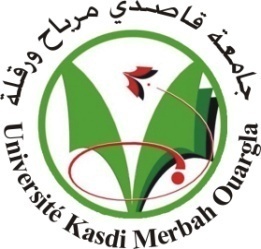 جـامعةقـاصديمربـاح -  ورقلـةVice-Rectorat chargé des Relations Extérieures, de la Coopération, de l’Animation, de la Communication et des Manifestations ScientifiquesTél. / Fax : 029 71 64 55E-mail : vr.relex@univ-ouargla.dzنيابة مديريةالجـامعةللعلاقات الخارجية والتعاون والتنشيط والاتصال والتظاهرات العلمية029 71 64 55 : الفاكس  /  الهاتفب. إ  : vr.relex@univ-ouargla.dzProjet de travail(dans le cadre de stage de courte durée pour les enseignants chercheurs préparant une thèse de doctorat et doctorants non-salariés)1. Lieu et durée du stage1.مكان ومدة التربصNom et Prénom :……………………………………………………………….الاسم واللقـب: ...........................................................................Durée demandée :............................................................................المدة المطلوبة:...........................................................................Du :........................................au :.......................................................من:.............................................إلى:....................................Etablissement d’accueil :...............................................................مؤسسة الاستقبال:.......................................................................Adresse :.....................................................................................................................................................................................................................................................................................................................................العنوان:................................................................................................................................................................................................................................................................................Nom et grade du responsable du stage à l’étranger  ..................................................................................................................اسم ورتبة المسؤول عن التربص بالخارج:.......................................................................................................................................Tel :..........................................Fax :............................................... الهاتف:.........................................الفاكس:...............................Email :......................................................................................................البريد الالكتروني:.......................................................................2. Objectifs visés par le stage2.الأهداف المرجوة من التربص..............................................................................................................................................................................................................................................................................................................................................................................................................................................................................................................................................................................................................................................................................................................................................................................................................................................................................................................................................................................................................................................................................................................................................................................................................................................................................................................................................................................................................................................................................................................................................................................................................................................................................................................................................................................................................................................................................................................................................................................................................................................................................................................................................................................................................................................................................................................................................................................................................................................................................................................................................................................................................................................................................................................................................................................................................................................................................................................................................................................................................................................................................................................................................................................................................................................................................................................................................................................................................................................................................................................................................................................................................................................................................................................................................................................................................................................................................................................................................................................................................................................................................................................................................................................................................................................................................................................................................................................................................................................................................................................................................................................................................................................................................................................................................................................................................................................................................................................................................................................................................................................................................3. Méthodologie3. المنهجية المتبعة........................................................................................................................................................................................................................................................................................................................................................................................................................................................................................................................................................................................................................................................................................................................................................................................................................................................................................................................................................................................................................................................................................................................................................................................................................................................................................................................................................................................................................................................................................................................................................................................................................................................................................................................................................................................................................................................................................................................................................................................................................................................................................................................................................................................................................................................................................................................................................................................................................................................................................................................................................................................................................................................................................................................................................................................................................................................................................................................................................................................................................................................................................................................................................................................................................................................................................................................................................................................................................................................................................................................................................................................................................................................................................................................................................................................................................................................................................................................................................................................................................................................................................................................................................................................................................................................................................................................................................................................................................................................................................................................................................................................................................................................................................................................................................................................................................................................................................................................................................................................................................................................................................................................................................................................................................................................................................................................................................................................................................................................................................................................................................................................................................................................................................................................................................................................................................................................................................................................................................................................................................................................................................................................................................................................................................................................................................................................................................................................................................................................................................................................................................................................................................................................................................................................................................................4. Impacts attendus4.النتائج المنتظرة من التربص..............................................................................................................................................................................................................................................................................................................................................................................................................................................................................................................................................................................................................................................................................................................................................................................................................................................................................................................................................................................................................................................................................................................................................................................................................................................................................................................................................................................................................................................................................................................................................................................................................................................................................................................................................................................................................................................................................................................................................................................................................................................................................................................................................................................................................................................................................................................................................................................................................................................................................................................................................................................................................................................................................................................................................................................................................................................................................................................................................................................................................................................................................................................................................................................................................................................................................................................................................................................................................................................................................................................................................................................................................................................................................................................................................................................................................................................................................................................................................................................................................................................................................................................................................................................................................................................................................................................................................................................................................................................................................................................................................................................................................................................................................................................................................................................................................................................................................................................................................................................................................................................................................تاريخ وإمضاء المعني بالتربصتاريخ وإمضاء المشرفالجمهورية الجزائرية الديمقراطية الشعبيةوزارة التعليم العاليوالبحث العلميالجمهورية الجزائرية الديمقراطية الشعبيةوزارة التعليم العاليوالبحث العلميالجمهورية الجزائرية الديمقراطية الشعبيةوزارة التعليم العاليوالبحث العلميUniversité KasdiMerbah - Ouarglaجـامعةقـاصديمربـاح -  ورقلـةVice-Rectorat chargé des Relations Extérieures, de la Coopération, de l’Animation, de la Communication et des Manifestations ScientifiquesTél. / Fax : 029 71 64 55E-mail : vr.relex@univ-ouargla.dzنيابة مديريةالجـامعةللعلاقات الخارجية والتعاون والتنشيط والاتصال والتظاهرات العلمية029 71 64 55 : الفاكس  /  الهاتفب. إ  : vr.relex@univ-ouargla.dzProjet de travail(dans le cadre de stage de courte durée pour les enseignants chercheursProfesseurs et Maîtres de conférences classe A & B)1. Lieu et durée du stage1.مكان ومدة التربصNom et Prénom :……………………………………………………………….الاسم واللقـب: ...........................................................................Durée demandée :............................................................................المدة المطلوبة:...........................................................................Du :........................................au :.......................................................من:.............................................إلى:....................................Etablissement d’accueil :...............................................................مؤسسة الاستقبال:.......................................................................Adresse :.........................................................................................................................................................................................................................................................................................................................................العنوان:....................................................................................................................................................................................................................................................................................Nom et grade du responsable l’invitation à l’étranger  ..................................................................................................................اسم ورتبة المستقبل بالخارج:.........................................................................................................................................................Tel :..........................................Fax :............................................... الهاتف:.........................................الفاكس:...............................Email :......................................................................................................البريد الالكتروني:.......................................................................2. Objectifs visés par le stage2.الأهداف المرجوة من التربص..............................................................................................................................................................................................................................................................................................................................................................................................................................................................................................................................................................................................................................................................................................................................................................................................................................................................................................................................................................................................................................................................................................................................................................................................................................................................................................................................................................................................................................................................................................................................................................................................................................................................................................................................................................................................................................................................................................................................................................................................................................................................................................................................................................................................................................................................................................................................................................................................................................................................................................................................................................................................................................................................................................................................................................................................................................................................................................................................................................................................................................................................................................................................................................................................................................................................................................................................................................................................................................................................................................................................................................................................................................................................................................................................................................................................................................................................................................................................................................................................................................................................................................................................................................................................................................................................................................................................................................................................................................................................................................................................................................................................................................................................................................................................................................................................................................................................................................................................................................................................................................................................................3. Méthodologie3. المنهجية المتبعة........................................................................................................................................................................................................................................................................................................................................................................................................................................................................................................................................................................................................................................................................................................................................................................................................................................................................................................................................................................................................................................................................................................................................................................................................................................................................................................................................................................................................................................................................................................................................................................................................................................................................................................................................................................................................................................................................................................................................................................................................................................................................................................................................................................................................................................................................................................................................................................................................................................................................................................................................................................................................................................................................................................................................................................................................................................................................................................................................................................................................................................................................................................................................................................................................................................................................................................................................................................................................................................................................................................................................................................................................................................................................................................................................................................................................................................................................................................................................................................................................................................................................................................................................................................................................................................................................................................................................................................................................................................................................................................................................................................................................................................................................................................................................................................................................................................................................................................................................................................................................................................................................................................................................................................................................................................................................................................................................................................................................................................................................................................................................................................................................................................................................................................................................................................................................................................................................................................................................................................................................................................................................................................................................................................................................................................................................................................................................................................................................................................................................................................................................................................................................................................................................................................................................................................4. Impacts attendus4.النتائج المنتظرة من التربص..............................................................................................................................................................................................................................................................................................................................................................................................................................................................................................................................................................................................................................................................................................................................................................................................................................................................................................................................................................................................................................................................................................................................................................................................................................................................................................................................................................................................................................................................................................................................................................................................................................................................................................................................................................................................................................................................................................................................................................................................................................................................................................................................................................................................................................................................................................................................................................................................................................................................................................................................................................................................................................................................................................................................................................................................................................................................................................................................................................................................................................................................................................................................................................................................................................................................................................................................................................................................................................................................................................................................................................................................................................................................................................................................................................................................................................................................................................................................................................................................................................................................................................................................................................................................................................................................................................................................................................................................................................................................................................................................................................................................................................................................................................................................................................................................................................................................................................................................................................................................................................................................................تاريخ وإمضاء المعني بالتربص